Проєкт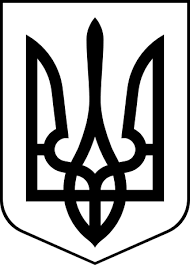 здолбунівська міська радаРІВНЕНСЬКОГО РАЙОНУ рівненської  областіВИКОНАВЧИЙ КОМІТЕТ                                                       Р І Ш Е Н Н Я23 вересня 2022 року                                                     			№ ________Про надання дозволу на вчинення правочину, укладання договору дарування майна право користування яким має дитина	На підставі статей 175, 176, 177 Сімейного кодексу України, статті 34 Закону України «Про місцеве самоврядування в Україні», статей 17, 18 Закону України «Про охорону дитинства», статті 12 Закону України «Про основи соціального захисту бездомних осіб і безпритульних дітей», пункту 67 Порядку провадження органами опіки та піклування діяльності, пов’язаної із захистом  прав   дитини,   затвердженого   постановою   Кабінету   Міністрів   України   від 24 вересня 2008 року № 866, розглянувши документи, подані громадянкою ***, жителькою с. Богдашів, вул. * (Святослава Хороброго), будинок *, Рівненського району, Рівненської області, щодо надання дозволу на вчинення правочину дарування житлового будинку з надвірними будівлями, земельної ділянки для будівництва і обслуговування житлового будинку, господарських будівель і споруд (присадибна ділянка), площею 0, 146 га, кадастровий номер ****, на підставі подання служби у справах дітей Здолбунівської міської ради від 16 вересня 2022 року № */01-23/22, враховуючи рекомендації комісії з питань захисту прав дитини Здолбунівської міської ради, виконавчий комітет Здолбунівської міської радиВ И Р І Ш И В:1. Надати дозвіл ***,**** року народження, жительці с.*, вул.* (**), будинок*, Рівненського району, Рівненської області, на укладання договору дарування житлового будинку з надвірними будівлями, земельної ділянки для будівництва і обслуговування житлового будинку, господарських будівель і споруд (присадибна ділянка), площею 0, 146 га, кадастровий номер****, розташованих за адресою: с.*, вул.* (**), будинок*, Рівненського району, Рівненської області, що належить на праві власності її матері гр.*** та право  користування  якими  має  малолітній  ***,**** року народження.2. Контроль за виконанням рішення покласти на заступника міського голови з питань діяльності виконавчих органів ради Сосюка Ю.П.Міський голова                                                               	 	Владислав СУХЛЯК